INDICAÇÃO Nº 7800/2017Indica ao Poder Executivo Municipal que efetue serviços de revitalização da camada asfaltica, que vem gerando reclamações no Jardim São Francisco.Excelentíssimo Senhor Prefeito Municipal, Nos termos do Art. 108 do Regimento Interno desta Casa de Leis, dirijo-me a Vossa Excelência para sugerir que, por intermédio do Setor competente, efetue serviços de revitalização da camada asfáltica na Rua Guaranis, próximo a residência de número 221, Jardim São Francisco.Justificativa:No local haviam vários buracos que, com as chuvas foram aumentando de forma gradativa, gerando reclamações frequentes, pois provoca avarias em veículos.Plenário “Dr. Tancredo Neves”, em 11 de outubro de 2.017.Gustavo Bagnoli-vereador-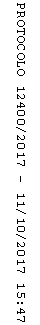 